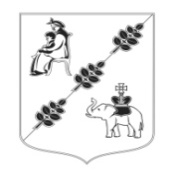 АДМИНИСТРАЦИЯ МУНИЦИПАЛЬНОГО ОБРАЗОВАНИЯКОБРИНСКОГО СЕЛЬСКОГО ПОСЕЛЕНИЯГАТЧИНСКОГО МУНИЦИПАЛЬНОГО РАЙОНАЛЕНИНГРАДСКОЙ ОБЛАСТИПОСТАНОВЛЕНИЕОт 27 мая 2014 года	№ 158«О подготовке и проведении XXIX Областного Пушкинского праздника, посвященного 215-ой годовщине со дня рождения А. С. Пушкина».В связи с проведением 07 июня 2014 года в Гатчинском муниципальном районе XXIX Областного Пушкинского праздника «Тебя ж, как первую любовь, России сердце не забудет», посвященного 215-ой годовщине со дня рождения А. С. Пушкина, руководствуясь п.1 ст. 15 Федерального Закона Российской Федерации № 131 ФЗ от 06.10.2003 года «Об общих принципах организации местного самоуправления в Российской Федерации, на основании Устава муниципального образования Кобринского сельского поселения П О С Т А Н О В Л Я Е Т:	1. Утвердить план подготовки и проведения мероприятий, посвященных 215-ой годовщине со дня рождения А. С. Пушкина (приложение 1);	2. Рекомендовать руководителям учреждений, организаций и предприятий обеспечить проведение мероприятий, предусмотренных планом;	3. Назначить ответственными за подготовку площадок к празднованию: - д. Кобрино – Гасюнас Г.А., Халтунена Д.С., Жгун О.Ю.;- п. Суйда, с. Воскресенское - Смирнову Е.К., Халтунен Д.С., Жгун О.Ю;	4. Контроль за выполнением постановления возлагаю на заместителя главы администрации Лебедеву В.А..Глава администрацииКобринского сельского поселения						Л.Н.НиколаеваПриложение 1к Постановлению Администрации муниципального образования Кобринского сельского поселения № 158 от 27 мая 2014 годаII Л А Нпрактических мероприятий по подготовке к проведению празднования215-ой годовщины со дня рождения А. С. Пушкина№Наименование мероприятийСроки исполненияОтветственные1Благоустройство на территории музея «Домик няни» в д. Кобрино:Благоустройство на территории музея «Домик няни» в д. Кобрино:Благоустройство на территории музея «Домик няни» в д. Кобрино:1- обкашивание поляны и придомовых территорий- уборка прилегающей  территории, придорожных канав к музей «Домик няни»- установка столов и стульев, уборка бытового мусора- уборка территории кафе «У нянюшки»до 05.06Клюшина Н.А., 1- обкашивание поляны и придомовых территорий- уборка прилегающей  территории, придорожных канав к музей «Домик няни»- установка столов и стульев, уборка бытового мусора- уборка территории кафе «У нянюшки»до 05.06.Клюшина Н.А.,  1- обкашивание поляны и придомовых территорий- уборка прилегающей  территории, придорожных канав к музей «Домик няни»- установка столов и стульев, уборка бытового мусора- уборка территории кафе «У нянюшки»07.06. Клюшина Н.А.1- обкашивание поляны и придомовых территорий- уборка прилегающей  территории, придорожных канав к музей «Домик няни»- установка столов и стульев, уборка бытового мусора- уборка территории кафе «У нянюшки»Постоянный контроль до 07.06 Цыпленкова Л.А.2Уход за клумбами и посадка рассады:- у конторы ФГУП  «Суйда»- у ДК- у музея- у памятника Арине Родионовне- у Могилы Ганнибала2Уход за клумбами и посадка рассады:- у конторы ФГУП  «Суйда»- у ДК- у музея- у памятника Арине Родионовне- у Могилы Ганнибаладо 03.06ФГУП  «Суйда»2Уход за клумбами и посадка рассады:- у конторы ФГУП  «Суйда»- у ДК- у музея- у памятника Арине Родионовне- у Могилы Ганнибаладо 03.06Смирнова Е.К.2Уход за клумбами и посадка рассады:- у конторы ФГУП  «Суйда»- у ДК- у музея- у памятника Арине Родионовне- у Могилы Ганнибаладо 03.06Авикайнен И.В2Уход за клумбами и посадка рассады:- у конторы ФГУП  «Суйда»- у ДК- у музея- у памятника Арине Родионовне- у Могилы Ганнибаладо 03.06Смирнова Е.К.2Уход за клумбами и посадка рассады:- у конторы ФГУП  «Суйда»- у ДК- у музея- у памятника Арине Родионовне- у Могилы Ганнибаладо 03.06Смирнова Е.К.3Благоустройство поселка СуйдаБлагоустройство поселка СуйдаБлагоустройство поселка Суйда3- Уборка и обкашивание придорожной полосы на въезде п. Суйда- Уборка парка и газона, обкашивание- Уборка пруда- Установка сцены у адм. здания ОПХ«Суйда»- Окраска фасада здания ДК п. Суйда Постоянно до 07.06.Жгун О.Ю.3- Уборка и обкашивание придорожной полосы на въезде п. Суйда- Уборка парка и газона, обкашивание- Уборка пруда- Установка сцены у адм. здания ОПХ«Суйда»- Окраска фасада здания ДК п. Суйда до 05.06.Авикайнен И.В.3- Уборка и обкашивание придорожной полосы на въезде п. Суйда- Уборка парка и газона, обкашивание- Уборка пруда- Установка сцены у адм. здания ОПХ«Суйда»- Окраска фасада здания ДК п. Суйда до 05.06.Жгун О.Ю.3- Уборка и обкашивание придорожной полосы на въезде п. Суйда- Уборка парка и газона, обкашивание- Уборка пруда- Установка сцены у адм. здания ОПХ«Суйда»- Окраска фасада здания ДК п. Суйда 07.06.Смирнова Е.К.3- Уборка и обкашивание придорожной полосы на въезде п. Суйда- Уборка парка и газона, обкашивание- Уборка пруда- Установка сцены у адм. здания ОПХ«Суйда»- Окраска фасада здания ДК п. Суйда до 05.06Смирнова Е.К.4Благоустройство населенных пунктов по маршруту Пижма – Воскресенское – КобриноПостоянный контроль до 07.06ДРСУ, Жгун О.Ю.5Уборка придорожных канав от мусораПостоянный контроль до 07.06ДРСУ, Жгун О.Ю.6Обкашивание территории у памятника Арине Родионовне (с. Воскресенское)Постоянно до 05.06.Жгун О.Ю.7Обкашивание территорий населенных пунктовПостоянно до 05.06.Жгун О.Ю.Рыжов А.В.8Обкашивание территории у могилы Ганнибала (с. Воскресенское)Постоянно до 05.06.Жгун О.Ю.9Уборка от мусора территории вокруг кладбища в с. Воскресенское, д. Кобринодо 05.06.Халтунен Д.С.,ООО «Меркурий–В»10Обработка площадок против клещейдо 03.06.Халтунен Д.С.11Приведение в порядок хоккейной коробки в п. СуйдаПостоянный контроль до 05.06Жгун О.Ю.Смирнова Е.К.12Оповещение населения о времени проведения праздникадо 03.06. Музеи,Гасюнас Г.А.13Организация праздничной торговли07.06.Цыпленкова Л.А.14Обработка территории площадок от борщевикадо 05.06Жгун О.Ю.15Ремонт памятника Арине Родионовне (с. Воскресенское)до 05.06Халтунен Д.С.16Заказ транспорта для делегации Кобринского сельского поселения на карнавал в г. Гатчина07.06Халтунен Д.С.17Подготовка выступления делегации Кобринского сельского поселения на карнавале в г. Гатчинадо 06.06Градович А.А.18Организация питания для делегации07.06Халтунен Д.С.19Закупка и посадка цветов и вазонов на территории Кобринского сельского поселениядо 03.06Цыпленкова Л.А.20Уборка территорий у магазиновдо 05.06Цыпленкова Л.А., Предприниматели21- Организация рейдов по населенным пунктам- Обеспечение правопорядка на время проведения празднований06.0607.06106 отдел полиции;102 отдел полиции